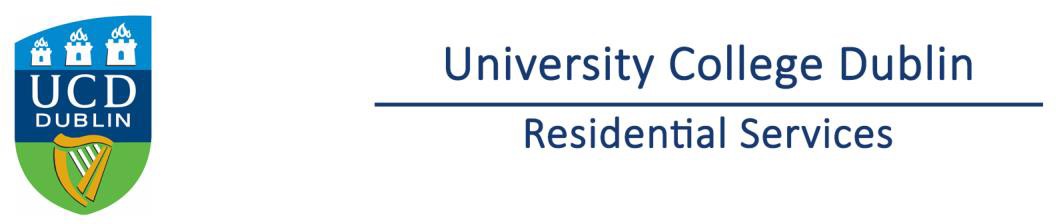 Application to Cancel On-Campus AccommodationApplication to be submitted upon requesting cancellationI am applying to cancel my on-campus accommodation and to end my licence agreement with the University. I am also requesting a refund of part of my Licence Fee subject to the conditions referred to at a) – c) on the next pagePersonal DetailsAccommodation AllocatedCan you confirm you are removing all of your belongings		Y		NFurther InformationI confirm that I have read, understand and accept the conditions a) – c)  referred to on the next page. Signature: 		Application Date: 	If you are unable to sign please submit your request to residences@ucd.ie from your ucdconnect emailUCD Residences Standard Operations Procedure March 2020a). You will be entitled to a refund of the balance of the Licence Fee paid by you including your deposit for the period  commencing seven days after the University receives this form from you to the end of the period you have paid for less any deductions referred to in paragraph b) below. This refund is subject to you vacating your Room by the agreed date. If you require a longer period to vacate then you should contact residences@ucd.ie and your refund will be calculated from the actual date you vacate your Room.b). Deductions will be made from the balance of the Licence Fee you are claiming a refund for any damage caused to your Room or shared area beyond normal wear and tear, unpaid utility bills and/or unpaid fines.c). You are leaving the accommodation voluntarily and the University is not in a position to provide storage facilities for any belongings you may leave in your Room or shared areas. The University will package your belongings and dispose of them in the event you do not collect them. The University will accept no responsibility or liability for any damage caused to your belongings or in relation to their disposal.Office Use OnlyDate request & document received: 	Received by: 	 Refund Amount:  		UCD Student NumberSchool/College (Faculty)Programme of StudyStudent Status at time of Occupancy(e.g. 5th year/Masters)Surname:First Names:Permanent/Home AddressContact Details Home:Mobile:Email:Email:ResidenceApartment & Room Number